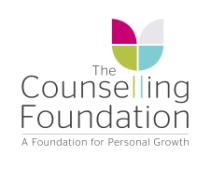 Clinical Manager LutonTerms12 hours/week over 3 days (Luton)annual FTE from £29,120 depending on qualifications and experienceWillingness to work outside prescribed hours to manage risk escalationsBased in Centre/s and work from homeStart date proposed November 2020Job DescriptionThe Counselling Foundation is a modern charity with a well-established reputation in the field of counselling and psychotherapy. Our mission is to deliver affordable psychological therapy, to train psychotherapists and provide services to organisations and the NHS.The Counselling Foundation is an organisational member of BACP and its training courses are accredited and validated by BACP.  All staff, honoraries, volunteers and therapists in training are thus accountable to the ethical requirements of these organisations and to their complaints procedures.  The Clinical Manager oversees the delivery of clinical services for both in-person and telephone/video clinical work. The role is accountable to the Clinical Director and to ensure that all clinical activity and governance is delivered to a high standard in line with TCF policies and consistent across sites. The Clinical Manager will have administrator/s reporting to the role.The Counselling Foundation is committed to promoting equality of opportunity throughout the organisation and encourages diversity. Job DescriptionAccountabilityThe Clinical Manager reports to the Clinical Director, TCF      2. Responsibilites To have clinical responsibility for all counselling activities and provide clinical support and guidance including risk management to the team of supervisors, qualified counsellors and trainees. To contribute to good financial management and accountability by monitoring of income, costs and receivablesTo contribute to the financial performance of the Foundation by supporting new business ideas to grow the Foundation’s range of clinical servicesTo provide line management to open-ended administrators, supervisors, qualified counsellors and trainees. Hold regular 1:1 meetings with direct reports and ensure appraisals are carried out in line with TCF policy Assist Administrators in prioritising workload Ensure there is enough Administration cover across all Centres and work closely with the Contracts Manager, considering holidays and sickness cover Work with Finance to limit the amount of client bad debt Communicate key decisions to Administrators in a timely manner Ensure Administrators are aware of any grant/funding available to assign to clientsTo provide a first-class service to all counselling clients and trainees on placementTo ensure clinical KPIs are met by continuously monitoring clinical processes and if needed, implementing improvementsTo ensure BACP Ethical Guidelines are adhered to by all supervisors, qualified counsellors and trainees. To oversee all clinical processes and procedures and ensure compliance from clinicians To attend and manage intake supervision at least on a fortnightly basis and ensure that all client allocations, decisions or actions taken are effectively communicated in a timely manner To attend counsellor, clinical manager and clinical committee meetings as required to deliver clinical updates and represent the views of the administrators, supervisors, qualified counsellors and trainees. To work as part of the clinical team and support the CD in their role, and providing clinical cover across the Foundation estate as required To work with supervisors, qualified counsellors and trainees to manage clinical risk To proactively identify clients that are at risk or require clinical support, thereby reducing risk to the Foundation and updating the risk log accordingly To oversee recruitment of new counsellors and provide a point of contact for counsellors on clinical matters To support and mentor trainees and be a ‘focus point’ for trainees on placement at centres To provide pastoral care for all counsellors and trainees as neededTo ensure all trainees and counsellors have adequate supervision in line with the Foundations policies and procedures To oversee clinical escalations and work with the Clinical Director to ensure suitable and timely resolution to any complaints or negative feedback To monitor the use of grants in accordance with agreed parameters and provide information and reports to Finance and Grants/Funding Manager as neededTo build effective and good working relationships with all staff at the centres. Understand and support a working environment where we need to balance the social enterprise charity and commercial work. Think commercially and support the management team with growing the Foundation reputation in this field Person SpecificationProfessional Qualifications and ExperienceBACP, UKCP or BPS fully qualified and accredited therapist or working towards accreditation Completed a minimum 4-year clinical training2 years qualified or relevant experience Experience of working as part of a team within a clinical environment Experience of delivering therapy services within an organisationExperience of conducting clinical assessments Experience of risk management and willingness to provide cover and work out-of-hours to manage high-risk cases A solid understanding and knowledge of psychodynamic theory and practiceExperience of working as part of a team within a commercial/business environmentExperience of providing excellent customer careExperience of managing individuals or a team effectivelyManaging people’s performanceAbility to take the initiative to bring new and innovative ideas and see new initiatives through from idea to implementation, within deadlines Ability to be comfortable working with change and within change management processesExperience of excellent organisation, management and planning skillsExperience of leading and managing a remote working team and effectively co-ordinate people and small teams working in different locations on different activities, towards a common goalExperience of setting objectives and individual performance management via existing organisation procedures Experience of recruitment and selectionExperience of effective dispute resolution between members of staff Possess a working knowledge of basic employment legislation regarding day to day line management of a teamAbility to maintain confidentiality Good IT skills including Excel Spreadsheets and Access databases, or the willingness and ability to learn within a short period of timeAwareness of setting, monitoring and managing budgets Management, Communication Skills & ExperienceExcellent people and line management skills including an ability to motivate, manage, mentor and support administrators, supervisors, counsellors and trainees and to challenge performance when appropriateExcellent at building and sustaining respectful and productive working relationships across all staff groupsExperience of building strategic business relationships and partnershipsAbility to use a collaborating style to engage, encourage and empower a team Ability to work as an effective and supportive team player within a management teamAbility to understand different staff personality types and adapt personal line management style to them Ability to analyse information and to report effectivelyAbility to demonstrate excellent written and verbal communication skills, including the ability to adjust communication style to different audiences Ability to adapt working style to people and groups from diverse backgrounds and cultures C.	Organisational and Leadership Ability: The appointee should be able to command the personal and professional respect of staff. S/he should have an understanding of the dynamics of organisations and of small and large groups. S/he should be able to relate sensitively to others, share in and facilitate the working of groups. Excellent capacity to contain anxiety, manage staff and delegate appropriately essential.D.	Capacity for Reflection and EvaluationThe appointee will be expected to contribute creatively to reflection on the nature and development of clinical work in a changing society.  An interest in research and willingness to raise its profile in the organisation is required.   Awareness of relevant research essential.E.	Personal AttributesPossess a calm, consistent manner and proven ability to contain emotional distress within a clinical environment A team worker who is adaptable and versatile with a positive and confident attitudeAbility to demonstrate a respect for punctuality and responsiveness to deadlines